Westminster United Church presents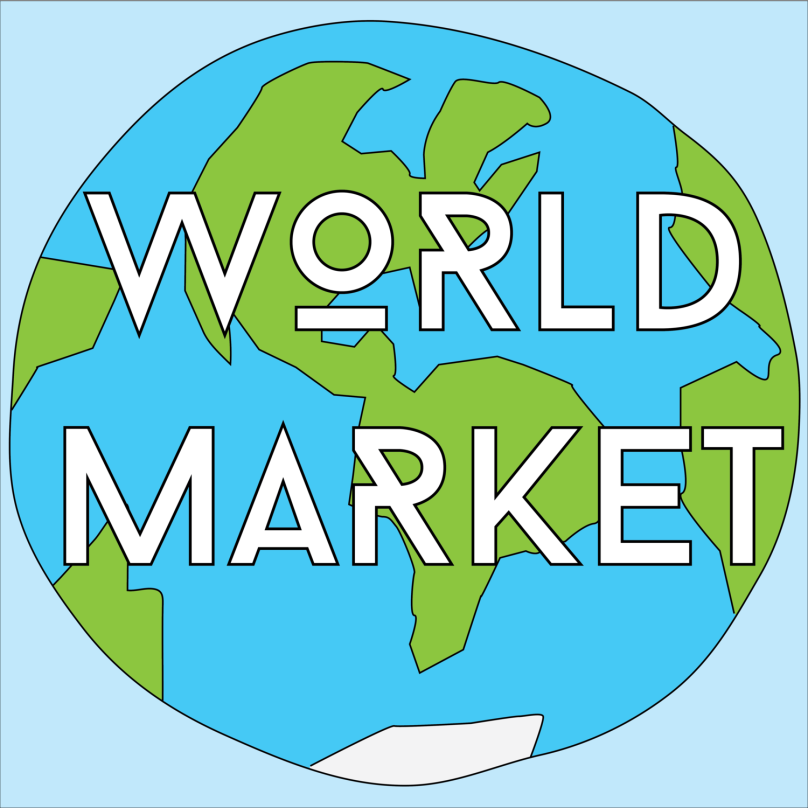 The          Newcomer's 	  World 									MarketSaturday December 1, 201810:00am to 2:00pmCameron Street EntranceCome, and buy from around the World!  Over 15 Countries representedAdmission is a donation at the door to the WUC Refugee Fund!